Приложение № 3Форма согласия на получение персональных данных у третьей стороныДиректору муниципального бюджетного общеобразовательного учреждения «Яковская средняя общеобразовательная школа»_______________________________________(фамилия, имя, отчество (полностью) (фамилия, имя, отчество (полностью) субъектаперсональных данных, адрес,название и номер основного документа,удостоверяющего личность,                                                                                 дата выдачи документа, выдавший орган)СОГЛАСИЕ на получение персональных данных у третьей стороныЯ,		, в (фамилия, имя, отчество субъекта персональных данных)соответствии с Федеральным законом от 27.07.2007 г. №152-ФЗ «О персональных данных» даю свое согласие МБОУ «Яковская средняя общеобразовательная школа» на получение следующих персональных данных у третьей стороны: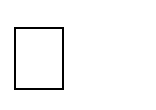 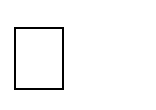 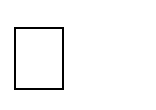 С целью  	 		. (указать цель обработки персональных данных)Перечень действий с персональными данными как с использованием средств автоматизации, так и без использования таких средств, включая (сбор, запись, систематизацию, накопление, хранение, уточнение, извлечение, использование, передачу, обезличивание, блокирование, удаление, уничтожение).Обработка персональных данных разрешается на период наличия указанных выше правоотношений, а также на срок, установленный нормативно-правовыми актами Российской Федерации.Срок действия согласия – бессрочно, до момента его отзыва.Согласие может быть отозвано мною в любое время на основании моего письменного заявления.Подтверждаю ознакомление с «Положением о защите персональных данных», правами и обязанностями в области защиты персональных данных.Субъект персональных данных:	/	 	(подпись)	(ФИО)	Дата:«	»	20	г.